Тренинговые занятия для родителей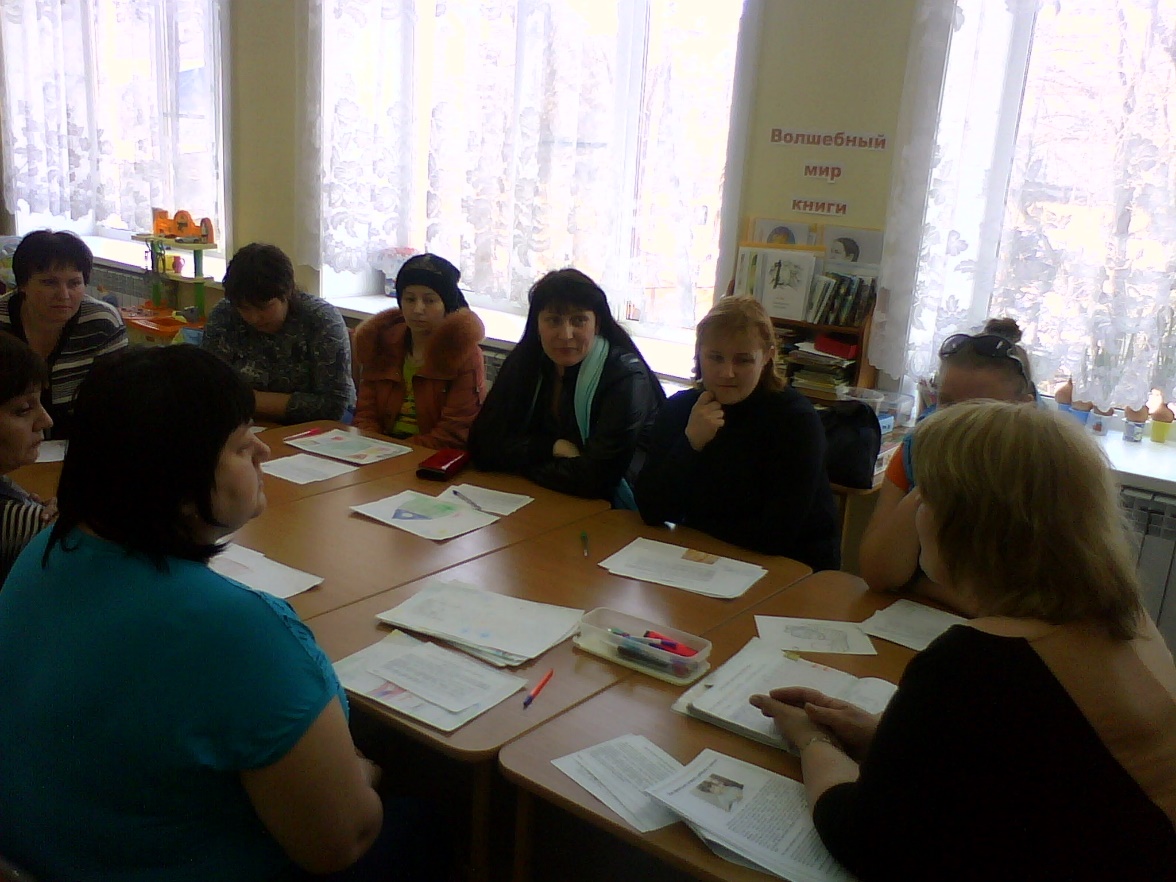 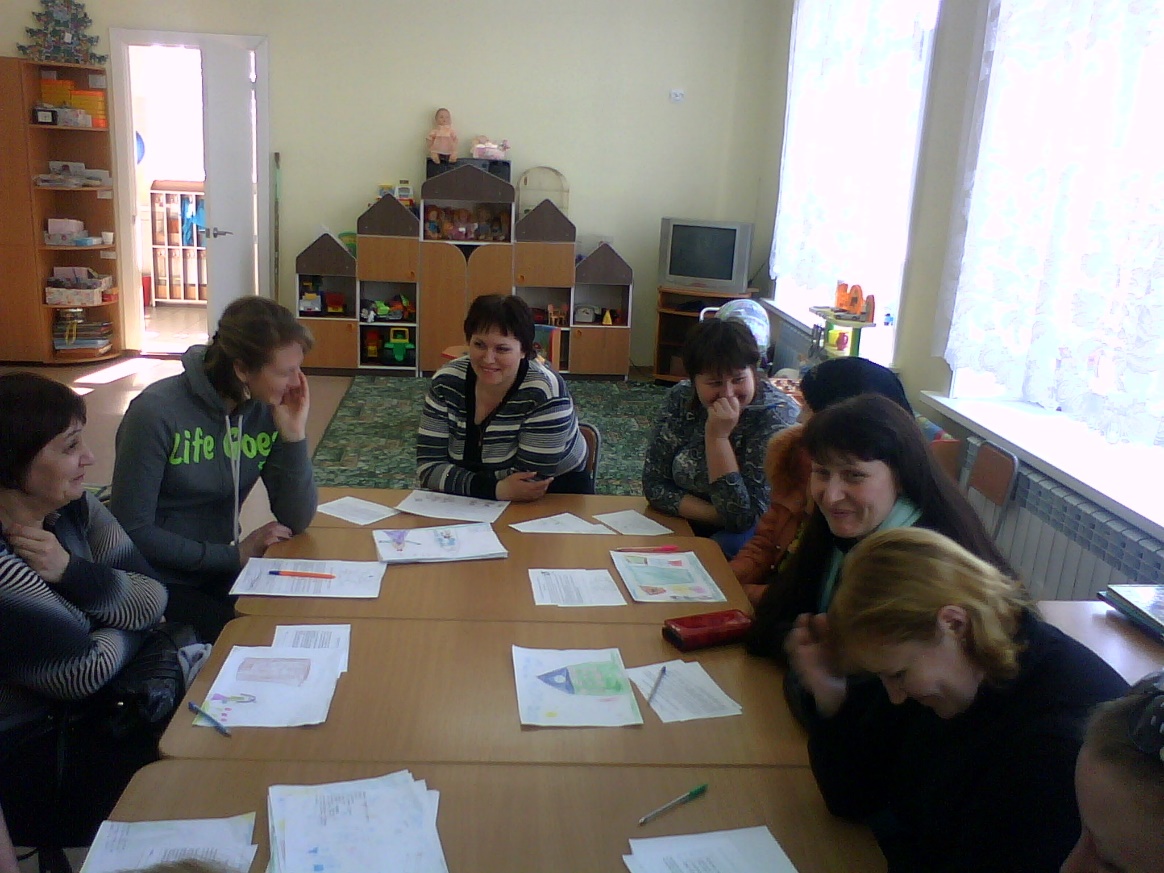 